Recognising adjectivesCircle all of the adjectives that describe size 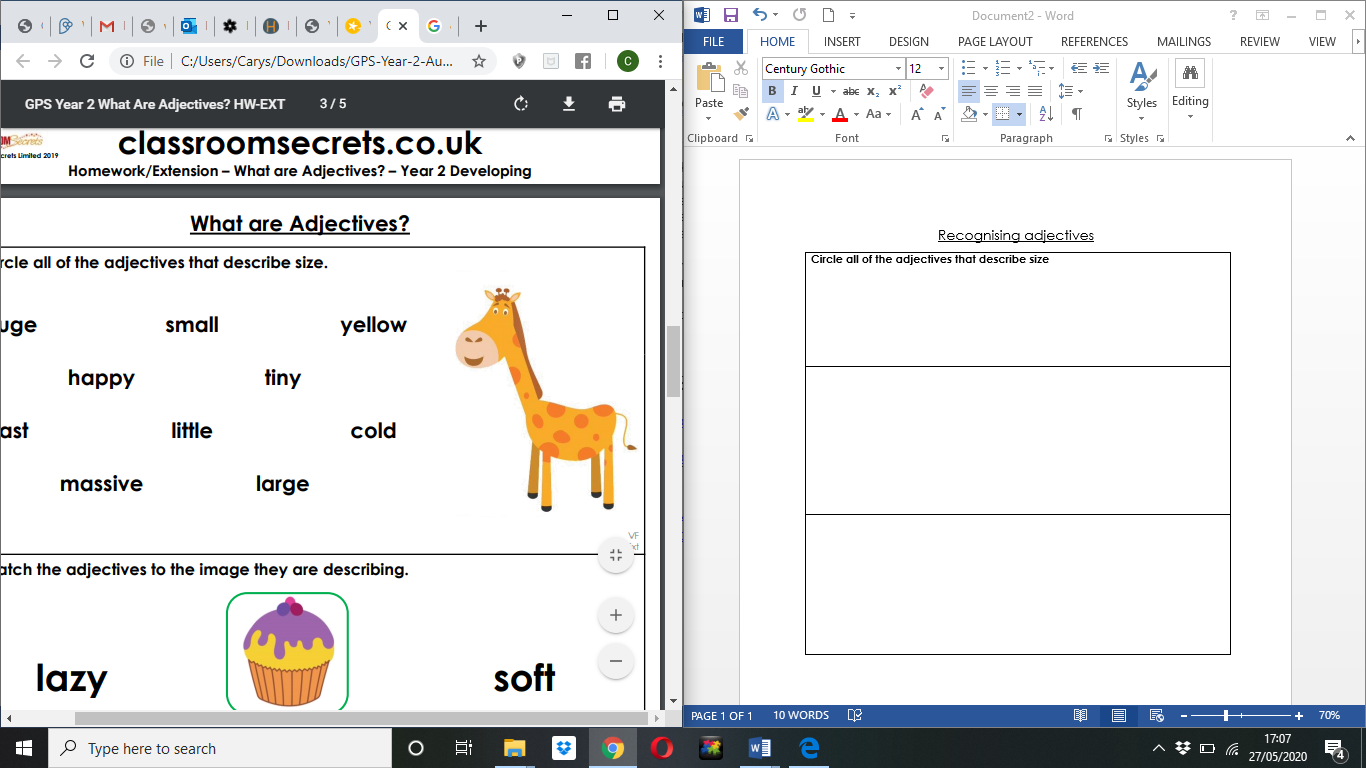 	huge			small			yellow		happy			tiny	fast			little			cold		massive			largeMatch the adjectives to the image they are describing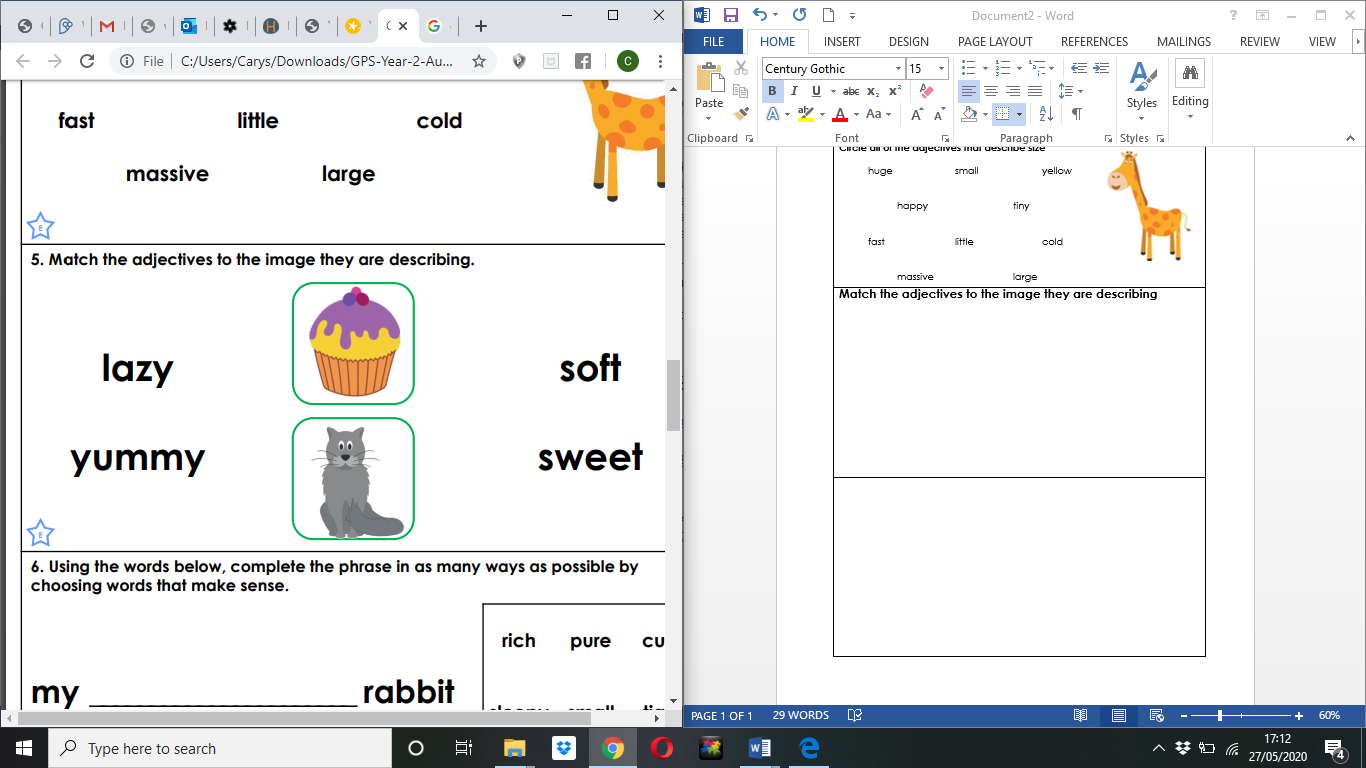 	lazy					soft	yummy				sweetUsing the words below, complete the phrase in as many ways as possible (in your book) by choosing the words that make sense.My ______________ rabbit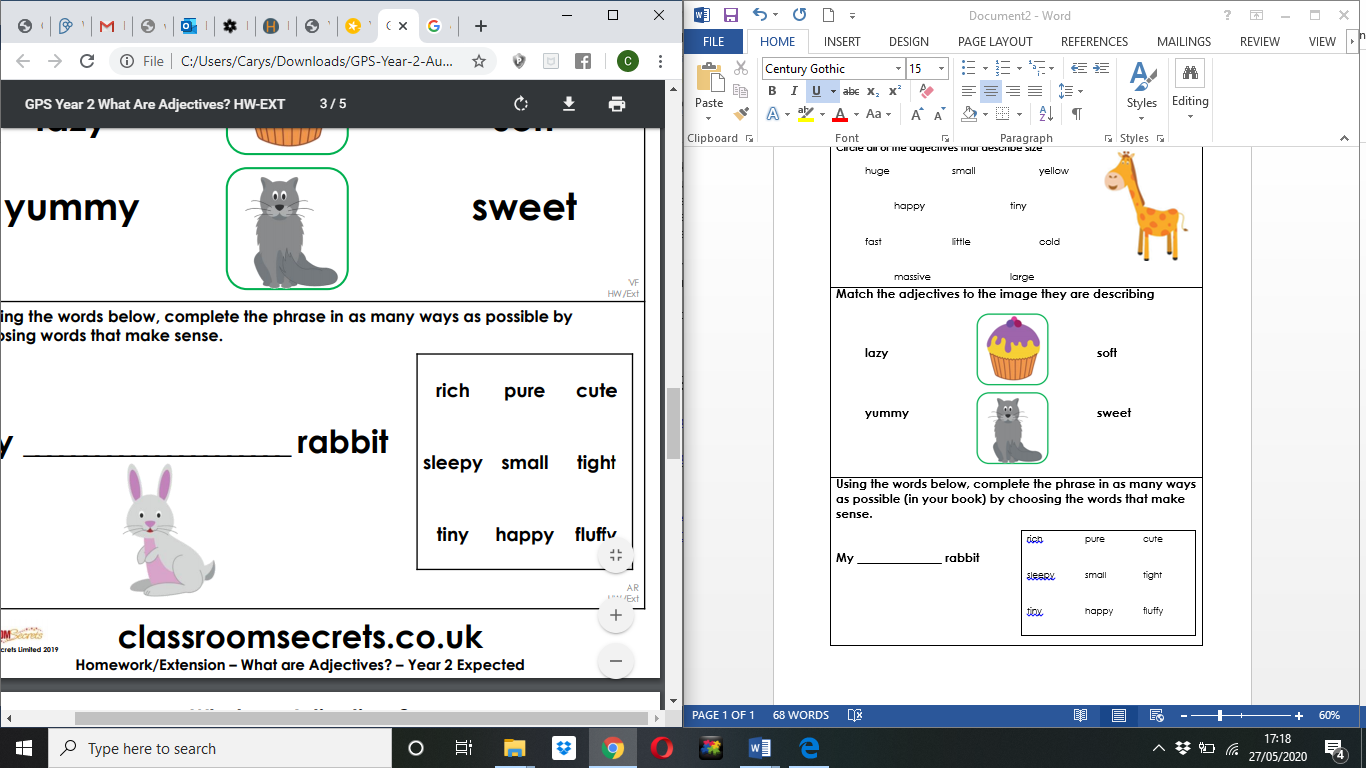 Once you have used the words in the box, can you write three sentences using adjectives to describe the rabbit?